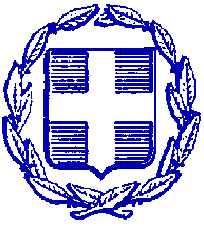 ΑΝΑΚΟΙΝΩΣΗΣχετ.: Η με Αρ. Πρωτ. 404840/642/28-12-2023 Εσωτ. Εγκύκλιος 9 (1η Τροποποίηση)        	Ανακοινώνεται  ότι η  Δ.Τ.Ε. Π.Ε. ΕΒΡΟΥ στα πλαίσια διενέργειας έρευνας αγοράς, σε εφαρμογή του ως άνω σχετικού, θα δεχτεί έγγραφες εκτιμήσεις κόστους για την πλήρη αποκατάσταση και την τεχνικά άρτια επαναλειτουργία των προς επισκευή οχημάτων. Παρακαλούμε τον κάθε ενδιαφερόμενο  (εντός 5 εργάσιμων ημερών)  να επικοινωνήσει στα τηλέφωνα της υπηρεσίας 2551027940, 2551355877 προκειμένου να επισκεφθεί τα οχήματα προς επισκευή. Οι ενδιαφερόμενοι, αφού λάβουν γνώση όλων των επιτόπιων συνθηκών μετά από αυτοψία τους, θα πρέπει  να υποβάλλουν στην υπηρεσία μας, συμπληρωμένο τον  συνημμένο πίνακα.ΠΡΟΣ:  ΔΤΕ/ΠΕ ΕΒΡΟΥ                                                                                                             ΗΜΕΡΟΜΗΝΙΑ									ΥΠΟΓΡΑΦΗ / ΣΦΡΑΓΙΔΑΗ Αναπληρώτρια  Προϊστάμενη                   της Δ. Τ. Ε. της Π.Ε. ΈβρουΜαυράκη Χριστίνα Πολιτικός Μηχανικός με Α΄βΑ/ΑΑΡΙΘΜΟΣΚΥΚΛΟΦΟΡΙΑΣ ΟΧΗΜΑΤΟΣΕΝΔΕΙΚΤΙΚΟ ΚΟΣΤΟΣ ΑΠΑΙΤΟΥΜΕΝΩΝ ΑΝΤΑΛΛΑΚΤΙΚΩΝΕΝΔΕΙΚΤΙΚΟ ΚΟΣΤΟΣΠΑΡΟΧΗΣ  ΥΠΗΡΕΣΙΑΣΕΝΔΕΙΚΤΙΚΗ ΠΕΡΙΓΡΑΦΗ ΒΛΑΒΗΣΣΥΝΟΛΟ ΜΕ Φ.Π.Α 24%